     Derbyshire Netball Association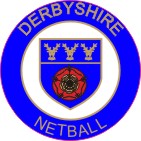 YOUNG UMPIRE OF THE YEAR (U19)This award was presented for the first time in 2009.The award is presented to a young person who has, in your opinion, provided a valued contribution to umpiring during the current season 2021/2022.  She/he may be someone who has been involved in the junior league or perhaps has umpired at the Derbyshire County Player Development Programme.  Maybe she/he has recently progressed to umpire in an adult league showing improvement throughout the season.Nominations for this award together with reasons should be sent to:Mary Yardley of 36 Chevin Road, Derby DE1 3EXor email maryy49@icloud.com Closing date for nominations: Friday July 8th 2022The successful nominee will be presented with the award at the Derbyshire Netball Association 90 Year Celebration Event on Sunday 11th September 2022 at Derby Conference Centre, London Road Derby. DE24 8UXI/we wish to nominate __________________ as Young Umpire of the Year 2021/2022REASONS:SIGNED____________________________ Club/Officer __________________